«11» июня 2024		   	                                                                        № 219О создании приемочной комиссии по приемке завершенного переустройстваи (или) перепланировки жилого помещенияв многоквартирном доме на территориимуниципального образования п. БерезовкаВо исполнение гл. 4 ст. 28 Жилищного кодекса РФ, руководствуясь  «Федеральным законом № 131-ФЗ от 06.10.2003 г., «Об общих принципах организации местного самоуправления в РФ, на основании Решения Березовского поселкового Совета от 13.11.2017 г. № 26-5 «Об утверждении перечня должностей муниципальной службы и структуры администрации п. Березовка», Уставом поселка Березовка, ПОСТАНОВЛЯЮ:Создать приемочную комиссию по приемке в эксплуатацию завершенного переустройства и (или) перепланировки жилого помещения в многоквартирном доме на территории муниципального образования поселок Березовка  в соответствии с  Приложением №1.Признать утратившим силу Постановление администрации поселка Березовка от 13.03.2024 № 114  «О создании приемочной комиссии по приемке завершенного переустройства и (или) перепланировки жилого помещения на территории муниципального образования п. Березовка».  Настоящее Постановление вступает в силу со дня его опубликования в газете «Пригород».Контроль над исполнением настоящего Постановления возложить на главного специалиста по вопросам градостроительства  и архитектуры администрации п. Березовка (Филипович М.С.).Глава поселка                                                                                     А. Н. Сабуров                                     Приложение №  1                                                                 к постановлению администрации                                       поселка Березовка   от  «11» июня 2024	 № 219___Состав Комиссии по приемке завершенного переустройстваи (или) перепланировки жилого помещения на территории муниципального образования поселок Березовка».Председатель комиссии: Клюканова Юлия Александровна – заместитель главы поселка по благоустройствуЗаместитель председателя комиссии: Звягинцев Павел Игоревич – заместитель главы поселка по жизнеобеспечениюЧлены комиссии: Филипович Мария Сергеевна -  главный специалист по вопросам архитектуры и градостроительства администрации поселка Березовка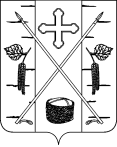 АДМИНИСТРАЦИЯ ПОСЕЛКА БЕРЕЗОВКАБЕРЕЗОВСКОГО РАЙОНА КРАСНОЯРСКОГО КРАЯ                   ПОСТАНОВЛЕНИЕп. Березовка